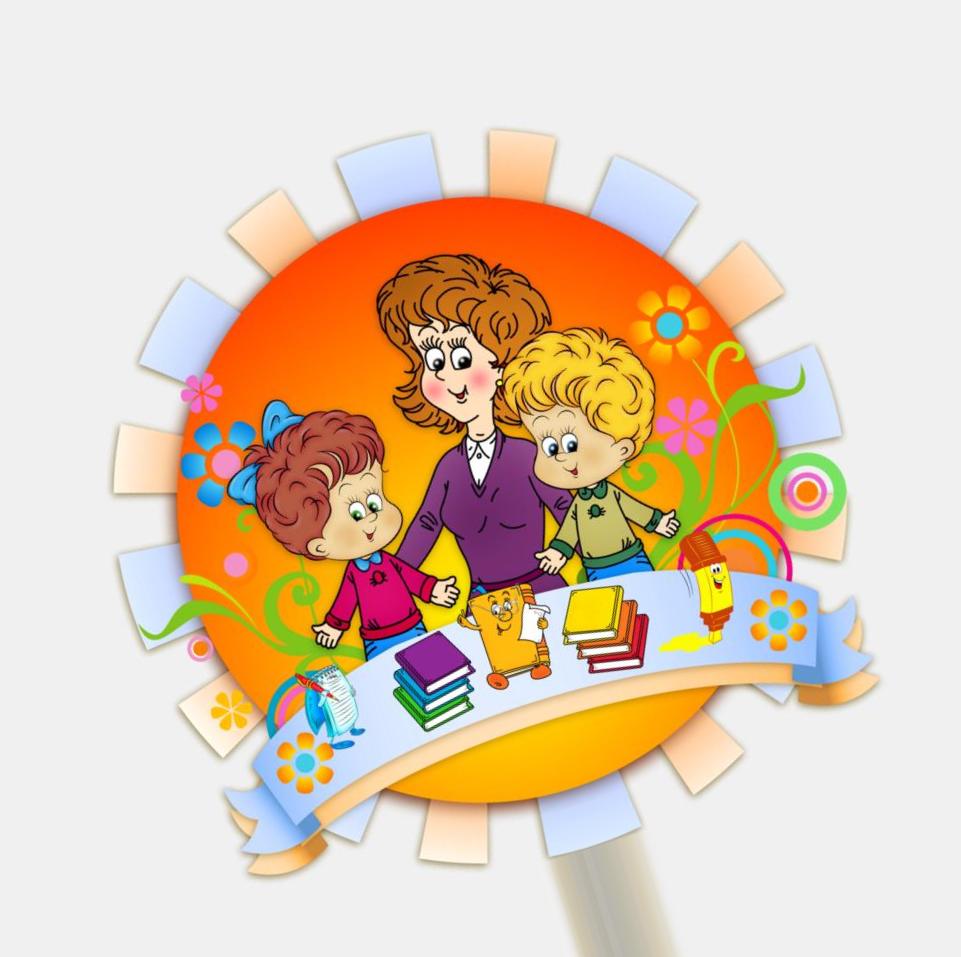 СОДЕРЖАНИЕСЕНТЯБРЬСЕНТЯБРЬСЕНТЯБРЬСЕНТЯБРЬСЕНТЯБРЬСЕНТЯБРЬСЕНТЯБРЬСЕНТЯБРЬСЕНТЯБРЬ1 НЕДЕЛЯ28.08-01.09.202328.08-01.09.202328.08-01.09.202328.08-01.09.202328.08-01.09.202328.08-01.09.202328.08-01.09.202328.08-01.09.2023Тема ДООДо Свиданья, лето! Здравствуй, детский сад! ОписаниеОписаниеОписаниеО том какое было лето, чем занимались на каникулах. Летние игры. Мои воспоминания о лете. Как готовились к детскому садику. Для подготовительных групп скоро в школу, праздник День знаний, ребята взрослые с них берут пример малыши. Для малышей знакомство с группой, экскурсия по детскому саду, её могут провести ребята из подготовительной группы. Любое содержание связанное с летом и или детским садом.О том какое было лето, чем занимались на каникулах. Летние игры. Мои воспоминания о лете. Как готовились к детскому садику. Для подготовительных групп скоро в школу, праздник День знаний, ребята взрослые с них берут пример малыши. Для малышей знакомство с группой, экскурсия по детскому саду, её могут провести ребята из подготовительной группы. Любое содержание связанное с летом и или детским садом.О том какое было лето, чем занимались на каникулах. Летние игры. Мои воспоминания о лете. Как готовились к детскому садику. Для подготовительных групп скоро в школу, праздник День знаний, ребята взрослые с них берут пример малыши. Для малышей знакомство с группой, экскурсия по детскому саду, её могут провести ребята из подготовительной группы. Любое содержание связанное с летом и или детским садом.О том какое было лето, чем занимались на каникулах. Летние игры. Мои воспоминания о лете. Как готовились к детскому садику. Для подготовительных групп скоро в школу, праздник День знаний, ребята взрослые с них берут пример малыши. Для малышей знакомство с группой, экскурсия по детскому саду, её могут провести ребята из подготовительной группы. Любое содержание связанное с летом и или детским садом.Подтема на группы Подтема на группы Подтема на группы Подтема на группы Подтема на группы Подтема на группы Подтема на группы Подтема на группы Подтема на группы ВозрастМладшая группа (1-4 лет)Средне-старшая группа (4 - 5,6мес лет)Средне-старшая группа (4 - 5,6мес лет)Средне-старшая группа (4 - 5,6мес лет)Старшая-подготовительня группа (5,6мес - 7 лет)Старшая-подготовительня группа (5,6мес - 7 лет)Старшая-подготовительня группа (5,6мес - 7 лет)Старшая-подготовительня группа (5,6мес - 7 лет)ПодтемаДо свиданье, лето.Дело было летом.Дело было летом.Дело было летом.Лето прошло, скоро в школу.Лето прошло, скоро в школу.Лето прошло, скоро в школу.Лето прошло, скоро в школу.Праздники по ФОП ДО1 сентября - День знаний.3 сентября - День окончания Второй мировой войны, День солидарности в борьбе с терроризмом.1 сентября - День знаний.3 сентября - День окончания Второй мировой войны, День солидарности в борьбе с терроризмом.1 сентября - День знаний.3 сентября - День окончания Второй мировой войны, День солидарности в борьбе с терроризмом.1 сентября - День знаний.3 сентября - День окончания Второй мировой войны, День солидарности в борьбе с терроризмом.1 сентября - День знаний.3 сентября - День окончания Второй мировой войны, День солидарности в борьбе с терроризмом.1 сентября - День знаний.3 сентября - День окончания Второй мировой войны, День солидарности в борьбе с терроризмом.1 сентября - День знаний.3 сентября - День окончания Второй мировой войны, День солидарности в борьбе с терроризмом.Дополнительные праздники-------2 НЕДЕЛЯ4.09-08.09.20234.09-08.09.20234.09-08.09.20234.09-08.09.20234.09-08.09.20234.09-08.09.20234.09-08.09.20234.09-08.09.2023Тема ДООПравила на дорогеОписаниеОписаниеОписаниеПравила дорожного движения для пешеходов, велосипедистов, самокатов, роликах и так далее. Профессии связанные с дорогой и правилами дорожного движения. Видах транспорта, особенности правил при движении специального транспорта. Дорога до детского сада, какие правила важно соблюдать. Какие опасности бывают во дворе.Правила дорожного движения для пешеходов, велосипедистов, самокатов, роликах и так далее. Профессии связанные с дорогой и правилами дорожного движения. Видах транспорта, особенности правил при движении специального транспорта. Дорога до детского сада, какие правила важно соблюдать. Какие опасности бывают во дворе.Правила дорожного движения для пешеходов, велосипедистов, самокатов, роликах и так далее. Профессии связанные с дорогой и правилами дорожного движения. Видах транспорта, особенности правил при движении специального транспорта. Дорога до детского сада, какие правила важно соблюдать. Какие опасности бывают во дворе.Правила дорожного движения для пешеходов, велосипедистов, самокатов, роликах и так далее. Профессии связанные с дорогой и правилами дорожного движения. Видах транспорта, особенности правил при движении специального транспорта. Дорога до детского сада, какие правила важно соблюдать. Какие опасности бывают во дворе.Подтема на группы Подтема на группы Подтема на группы Подтема на группы Подтема на группы Подтема на группы Подтема на группы Подтема на группы Подтема на группы ВозрастМладшая группа (1-4 лет)Средне-старшая группа (4 - 5,6мес лет)Средне-старшая группа (4 - 5,6мес лет)Средне-старшая группа (4 - 5,6мес лет)Старшая-подготовительня группа (5,6мес - 7 лет)Старшая-подготовительня группа (5,6мес - 7 лет)Старшая-подготовительня группа (5,6мес - 7 лет)Старшая-подготовительня группа (5,6мес - 7 лет)ПодтемаПешеход и переход.Осторожно! Дорога!Осторожно! Дорога!Осторожно! Дорога!ПДДПДДПДДПДДПраздники по ФОП ДО----8 сентября - Международный день распространения грамотности.8 сентября - Международный день распространения грамотности.8 сентября - Международный день распространения грамотности.8 сентября - Международный день распространения грамотности.Дополнительные праздники-6 сентября - День чтения книги6 сентября - День чтения книги6 сентября - День чтения книги9 сентября - Всемирный день оказания первой медицинской помощи9 сентября - Всемирный день оказания первой медицинской помощи9 сентября - Всемирный день оказания первой медицинской помощи9 сентября - Всемирный день оказания первой медицинской помощи3 НЕДЕЛЯ11.09-15.09.202311.09-15.09.202311.09-15.09.202311.09-15.09.202311.09-15.09.202311.09-15.09.202311.09-15.09.202311.09-15.09.2023Тема ДООЯ - человекОписаниеОписаниеОписаниеВсё о себе. Мои особенности, мои границы, мои цели, ценности, мой организм, мои эмоции, мои правила. Этикет. Об интересах детей. О будущей профессии, про хобби, про своё имя, фамилию.Всё о себе. Мои особенности, мои границы, мои цели, ценности, мой организм, мои эмоции, мои правила. Этикет. Об интересах детей. О будущей профессии, про хобби, про своё имя, фамилию.Всё о себе. Мои особенности, мои границы, мои цели, ценности, мой организм, мои эмоции, мои правила. Этикет. Об интересах детей. О будущей профессии, про хобби, про своё имя, фамилию.Всё о себе. Мои особенности, мои границы, мои цели, ценности, мой организм, мои эмоции, мои правила. Этикет. Об интересах детей. О будущей профессии, про хобби, про своё имя, фамилию.Подтема на группы Подтема на группы Подтема на группы Подтема на группы Подтема на группы Подтема на группы Подтема на группы Подтема на группы Подтема на группы ВозрастМладшая группа (1-4 лет)Средне-старшая группа (4 - 5,6мес лет)Средне-старшая группа (4 - 5,6мес лет)Средне-старшая группа (4 - 5,6мес лет)Старшая-подготовительня группа (5,6мес - 7 лет)Старшая-подготовительня группа (5,6мес - 7 лет)Старшая-подготовительня группа (5,6мес - 7 лет)Старшая-подготовительня группа (5,6мес - 7 лет)ПодтемаЯ человекЯ в обществеЯ в обществеЯ в обществеВсё обо мнеВсё обо мнеВсё обо мнеВсё обо мнеПраздники по ФОП ДО--------Дополнительные праздники13 сентября - День парикмахера в России.13 сентября - День парикмахера в России.15 сентября -  Российский день леса.13 сентября - День парикмахера в России.15 сентября -  Российский день леса.13 сентября - День парикмахера в России.15 сентября -  Российский день леса.13 сентября - День парикмахера в России.15 сентября -  Российский день леса 13 сентября - День парикмахера в России.15 сентября -  Российский день леса 13 сентября - День парикмахера в России.15 сентября -  Российский день леса 13 сентября - День парикмахера в России.15 сентября -  Российский день леса 4 НЕДЕЛЯ18.09-22.09.202318.09-22.09.202318.09-22.09.202318.09-22.09.202318.09-22.09.202318.09-22.09.202318.09-22.09.202318.09-22.09.2023Тема ДОООсень ОписаниеОписаниеОписаниеИзменения в природе, особенности времени года. Календарная осень. Животные, птицы осенью. Урожай, фрукты и овощи. Грибы ягоды, осенний лес. Цвета осени. Природа осенью. Осень в мире. Осень в разных частях России. Изменения в природе, особенности времени года. Календарная осень. Животные, птицы осенью. Урожай, фрукты и овощи. Грибы ягоды, осенний лес. Цвета осени. Природа осенью. Осень в мире. Осень в разных частях России. Изменения в природе, особенности времени года. Календарная осень. Животные, птицы осенью. Урожай, фрукты и овощи. Грибы ягоды, осенний лес. Цвета осени. Природа осенью. Осень в мире. Осень в разных частях России. Изменения в природе, особенности времени года. Календарная осень. Животные, птицы осенью. Урожай, фрукты и овощи. Грибы ягоды, осенний лес. Цвета осени. Природа осенью. Осень в мире. Осень в разных частях России. Подтема на группы Подтема на группы Подтема на группы Подтема на группы Подтема на группы Подтема на группы Подтема на группы Подтема на группы Подтема на группы ВозрастМладшая группа (1-4 лет)Средне-старшая группа (4 - 5,6мес лет)Средне-старшая группа (4 - 5,6мес лет)Средне-старшая группа (4 - 5,6мес лет)Старшая-подготовительня группа (5,6мес - 7 лет)Старшая-подготовительня группа (5,6мес - 7 лет)Старшая-подготовительня группа (5,6мес - 7 лет)Старшая-подготовительня группа (5,6мес - 7 лет)ПодтемаСказочная ОсеньЗолотая ОсеньЗолотая ОсеньЗолотая ОсеньОсеньОсеньОсеньОсеньПраздники по ФОП ДО--------Дополнительные праздники----19 сентября - День смайлика.19 сентября - День смайлика.19 сентября - День смайлика.19 сентября - День смайлика.5 НЕДЕЛЯ25.09-25.09.202325.09-25.09.202325.09-25.09.202325.09-25.09.202325.09-25.09.202325.09-25.09.202325.09-25.09.202325.09-25.09.2023Тема ДООДетский садОписаниеОписаниеОписаниеВсё про детский сад. Профессии, техника, территория, дети, занятия, праздники, правила, день дошкольного работника, игрушки. Центры группы, экскурсии по ДОО. Традиции детского сада и группы.Всё про детский сад. Профессии, техника, территория, дети, занятия, праздники, правила, день дошкольного работника, игрушки. Центры группы, экскурсии по ДОО. Традиции детского сада и группы.Всё про детский сад. Профессии, техника, территория, дети, занятия, праздники, правила, день дошкольного работника, игрушки. Центры группы, экскурсии по ДОО. Традиции детского сада и группы.Всё про детский сад. Профессии, техника, территория, дети, занятия, праздники, правила, день дошкольного работника, игрушки. Центры группы, экскурсии по ДОО. Традиции детского сада и группы.Подтема на группы Подтема на группы Подтема на группы Подтема на группы Подтема на группы Подтема на группы Подтема на группы Подтема на группы Подтема на группы ВозрастМладшая группа (1-4 лет)Средне-старшая группа (4 - 5,6мес лет)Средне-старшая группа (4 - 5,6мес лет)Средне-старшая группа (4 - 5,6мес лет)Старшая-подготовительня группа (5,6мес - 7 лет)Старшая-подготовительня группа (5,6мес - 7 лет)Старшая-подготовительня группа (5,6мес - 7 лет)Старшая-подготовительня группа (5,6мес - 7 лет)ПодтемаЭкскурсия в детский сад.Детский сад мой второй домДетский сад мой второй домДетский сад мой второй домТехника в детском садуТехника в детском садуТехника в детском садуТехника в детском садуПраздники по ФОП ДО27 сентября - День воспитателя и всех дошкольных работников.1 октября - Международный день музыки.27 сентября - День воспитателя и всех дошкольных работников.1 октября - Международный день пожилых людей; Международный день музыки.27 сентября - День воспитателя и всех дошкольных работников.1 октября - Международный день пожилых людей; Международный день музыки.27 сентября - День воспитателя и всех дошкольных работников.1 октября - Международный день пожилых людей; Международный день музыки.27 сентября - День воспитателя и всех дошкольных работников.1 октября - Международный день пожилых людей; Международный день музыки.27 сентября - День воспитателя и всех дошкольных работников.1 октября - Международный день пожилых людей; Международный день музыки.27 сентября - День воспитателя и всех дошкольных работников.1 октября - Международный день пожилых людей; Международный день музыки.27 сентября - День воспитателя и всех дошкольных работников.1 октября - Международный день пожилых людей; Международный день музыки.Дополнительные праздники---30 сентября - День Интернета в России30 сентября - День Интернета в России30 сентября - День Интернета в России30 сентября - День Интернета в РоссииОКТЯБРЬОКТЯБРЬОКТЯБРЬОКТЯБРЬОКТЯБРЬОКТЯБРЬОКТЯБРЬОКТЯБРЬОКТЯБРЬ1 НЕДЕЛЯ2.10-6.10.20232.10-6.10.20232.10-6.10.20232.10-6.10.20232.10-6.10.20232.10-6.10.20232.10-6.10.20232.10-6.10.2023Тема ДООМузыкальная неделяОписаниеОписаниеОписаниеОписаниеОписаниеЗнакомимся с композиторами русскими и зарубежными, известными оркестрами, музыкантами, пианистами, скрипачами, танцорами и певцами. Знакомим с филармониями, концертами, правилами поведения на концертах. Знакомим с музыкальными инструментами, нотами и так далее. Пение птиц, о птицах (ранний возраст). Знакомимся с композиторами русскими и зарубежными, известными оркестрами, музыкантами, пианистами, скрипачами, танцорами и певцами. Знакомим с филармониями, концертами, правилами поведения на концертах. Знакомим с музыкальными инструментами, нотами и так далее. Пение птиц, о птицах (ранний возраст). Подтема на группы Подтема на группы Подтема на группы Подтема на группы Подтема на группы Подтема на группы Подтема на группы Подтема на группы Подтема на группы ВозрастМладшая группа (1-4 лет)Средне-старшая группа (4 - 5,6мес лет)Средне-старшая группа (4 - 5,6мес лет)Средне-старшая группа (4 - 5,6мес лет)Средне-старшая группа (4 - 5,6мес лет)Средне-старшая группа (4 - 5,6мес лет)Старшая-подготовительня группа (5,6мес - 7 лет)Старшая-подготовительня группа (5,6мес - 7 лет)ПодтемаПтицыДо, ре, ми.До, ре, ми.До, ре, ми.До, ре, ми.До, ре, ми.Музыкальная историяМузыкальная историяПраздники по ФОП ДО-4 октября —День защиты животных4 октября —День защиты животных4 октября —День защиты животных4 октября —День защиты животных4 октября —День защиты животных4 октября —День защиты животных5 октября - День учителя.4 октября —День защиты животных5 октября - День учителя.Дополнительные праздники-2 октября — День детского здоровья.2 октября — День детского здоровья.2 октября — День детского здоровья.2 октября — День детского здоровья.2 октября — День детского здоровья.2 октября — День детского здоровья.2 октября — День детского здоровья.2 НЕДЕЛЯ9.10-13.10.20239.10-13.10.20239.10-13.10.20239.10-13.10.20239.10-13.10.20239.10-13.10.20239.10-13.10.20239.10-13.10.2023Тема ДООНеделя водыОписаниеОписаниеОписаниеОписаниеОписаниеО реках, морях, океанах, озерах. О водном ресурсе, о том как важно беречь воду. О подводном мире и его обитателях. Профессии связанные с водой. О камнях, водопадах, песке, глине. Водорослях, кораллах. Питьевой воде, речной, морской. Дождь и дождевая вода.О реках, морях, океанах, озерах. О водном ресурсе, о том как важно беречь воду. О подводном мире и его обитателях. Профессии связанные с водой. О камнях, водопадах, песке, глине. Водорослях, кораллах. Питьевой воде, речной, морской. Дождь и дождевая вода.Подтема на группы Подтема на группы Подтема на группы Подтема на группы Подтема на группы Подтема на группы Подтема на группы Подтема на группы Подтема на группы ВозрастМладшая группа (1-4 лет)Средне-старшая группа (4 - 5,6мес лет)Средне-старшая группа (4 - 5,6мес лет)Средне-старшая группа (4 - 5,6мес лет)Средне-старшая группа (4 - 5,6мес лет)Средне-старшая группа (4 - 5,6мес лет)Старшая-подготовительня группа (5,6мес - 7 лет)Старшая-подготовительня группа (5,6мес - 7 лет)ПодтемаРыбыРеки и озераРеки и озераРеки и озераРеки и озераРеки и озераРеки, моря и океаныРеки, моря и океаныПраздники по ФОП ДО-15 октября -  День отца в России.15 октября -  День отца в России.15 октября -  День отца в России.15 октября -  День отца в России.15 октября -  День отца в России.15 октября -  День отца в России.15 октября -  День отца в России.Дополнительные праздники--------3 НЕДЕЛЯ16.10-20.10.202316.10-20.10.202316.10-20.10.202316.10-20.10.202316.10-20.10.202316.10-20.10.202316.10-20.10.202316.10-20.10.2023Тема ДООНаш Красноярский край ОписаниеОписаниеОписаниеОписаниеОписаниеВсё о городе Красноярск. Особенности, традиции, праздники, здания, жители, известные люди, природа, достопримечательности, символы Красноярского края.Всё о городе Красноярск. Особенности, традиции, праздники, здания, жители, известные люди, природа, достопримечательности, символы Красноярского края.Подтема на группы Подтема на группы Подтема на группы Подтема на группы Подтема на группы Подтема на группы Подтема на группы Подтема на группы Подтема на группы ВозрастМладшая группа (1-4 лет)Средне-старшая группа (4 - 5,6мес лет)Средне-старшая группа (4 - 5,6мес лет)Средне-старшая группа (4 - 5,6мес лет)Средне-старшая группа (4 - 5,6мес лет)Средне-старшая группа (4 - 5,6мес лет)Старшая-подготовительня группа (5,6мес - 7 лет)Старшая-подготовительня группа (5,6мес - 7 лет)ПодтемаМой Красноярский краяМой Красноярский краяМой Красноярский краяМой Красноярский краяМой Красноярский краяМой Красноярский краяЯ люблю свой Красноярский крайЯ люблю свой Красноярский крайПраздники по ФОП ДОДополнительные праздники20 октября -День повара 16 октября -Международный день хлеба 16 октября -Международный день хлеба 16 октября -Международный день хлеба 16 октября -Международный день хлеба 16 октября -Международный день хлеба 18 октября -День памяти войсковой казачьей славы 18 октября -День памяти войсковой казачьей славы 4 НЕДЕЛЯ23.10-27.10.202323.10-27.10.202323.10-27.10.202323.10-27.10.202323.10-27.10.202323.10-27.10.202323.10-27.10.202323.10-27.10.2023Тема ДООМультипликация в РоссииОписаниеОписаниеОписаниеОписаниеОписаниеОбсуждаем мультфильмы, героев мультфильмов. Знакомимся с появлением мультфильмов в России. Узнаем о том как создавались мультфильмы, какие они бывают и так далее. Животные в мультфильмах и настоящие животные.Обсуждаем мультфильмы, героев мультфильмов. Знакомимся с появлением мультфильмов в России. Узнаем о том как создавались мультфильмы, какие они бывают и так далее. Животные в мультфильмах и настоящие животные.Подтема на группы Подтема на группы Подтема на группы Подтема на группы Подтема на группы Подтема на группы Подтема на группы Подтема на группы Подтема на группы ВозрастМладшая группа (1-4 лет)Средне-старшая группа (4 - 5,6мес лет)Средне-старшая группа (4 - 5,6мес лет)Средне-старшая группа (4 - 5,6мес лет)Средне-старшая группа (4 - 5,6мес лет)Средне-старшая группа (4 - 5,6мес лет)Старшая-подготовительня группа (5,6мес - 7 лет)Старшая-подготовительня группа (5,6мес - 7 лет)ПодтемаДикие животныеДикие животные в мультфильмахДикие животные в мультфильмахДикие животные в мультфильмахДикие животные в мультфильмахДикие животные в мультфильмахИстория мультфильмаИстория мультфильмаПраздники по ФОП ДО--------Дополнительные праздники28 октября - День бабушек и дедушек.28 октября - День бабушек и дедушек.28 октября - День бабушек и дедушек.28 октября - День бабушек и дедушек.28 октября - День бабушек и дедушек.28 октября - День бабушек и дедушек.28 октября - День бабушек и дедушек.28 октября - День бабушек и дедушек.НОЯБРЬНОЯБРЬНОЯБРЬНОЯБРЬНОЯБРЬНОЯБРЬНОЯБРЬНОЯБРЬНОЯБРЬ1 НЕДЕЛЯ30.10-3.11.202330.10-3.11.202330.10-3.11.202330.10-3.11.202330.10-3.11.202330.10-3.11.202330.10-3.11.202330.10-3.11.2023Тема ДООМногонациональная странаОписаниеОписаниеОписаниеОписаниеОписаниеВсё о народах России. Особенностях, традициях, одежде. Национальных танцах, песнях и играх. Дружбе, общение, отношениях, уважении друг друга. Жизни, быте, особенностях природы. Сказки, рассказы разных народов.Всё о народах России. Особенностях, традициях, одежде. Национальных танцах, песнях и играх. Дружбе, общение, отношениях, уважении друг друга. Жизни, быте, особенностях природы. Сказки, рассказы разных народов.Подтема на группы Подтема на группы Подтема на группы Подтема на группы Подтема на группы Подтема на группы Подтема на группы Подтема на группы Подтема на группы ВозрастМладшая группа (1-4 лет)Средне-старшая группа (4 - 5,6мес лет)Средне-старшая группа (4 - 5,6мес лет)Средне-старшая группа (4 - 5,6мес лет)Средне-старшая группа (4 - 5,6мес лет)Средне-старшая группа (4 - 5,6мес лет)Старшая-подготовительня группа (5,6мес - 7 лет)Старшая-подготовительня группа (5,6мес - 7 лет)ПодтемаЯ и друзьяМои друзьяМои друзьяМои друзьяМои друзьяМои друзьяЕдинство народовЕдинство народовПраздники по ФОП ДО-4 ноября - День народного единства.4 ноября - День народного единства.4 ноября - День народного единства.4 ноября - День народного единства.4 ноября - День народного единства.4 ноября - День народного единства.4 ноября - День народного единства.Дополнительные праздники--------2 НЕДЕЛЯ6.11-10.11.20236.11-10.11.20236.11-10.11.20236.11-10.11.20236.11-10.11.20236.11-10.11.20236.11-10.11.20236.11-10.11.2023Тема ДООЖивотныеОписаниеОписаниеОписаниеОписаниеОписаниеНеделя о животных по вашему выбору. Животных жарких стран, севера, домашние, дикие животные. Особенности питания, обитания. Какая у них шерсть, окрас. Неделя о животных по вашему выбору. Животных жарких стран, севера, домашние, дикие животные. Особенности питания, обитания. Какая у них шерсть, окрас. Подтема на группы Подтема на группы Подтема на группы Подтема на группы Подтема на группы Подтема на группы Подтема на группы Подтема на группы Подтема на группы ВозрастМладшая группа (1-4 лет)Средне-старшая группа (4 - 5,6мес лет)Средне-старшая группа (4 - 5,6мес лет)Средне-старшая группа (4 - 5,6мес лет)Средне-старшая группа (4 - 5,6мес лет)Средне-старшая группа (4 - 5,6мес лет)Старшая-подготовительня группа (5,6мес - 7 лет)Старшая-подготовительня группа (5,6мес - 7 лет)ПодтемаВ мире животныхВ гостях у животныхВ гостях у животныхВ гостях у животныхВ гостях у животныхВ гостях у животныхЖивотные мираЖивотные мираПраздники по ФОП ДО------8 ноября - День памяти погибших при исполнении служебных обязанностей сотрудников органов внутренних дел России.8 ноября - День памяти погибших при исполнении служебных обязанностей сотрудников органов внутренних дел России.Дополнительные праздники12 ноября - Синичкин день12 ноября - Синичкин день12 ноября - Синичкин день12 ноября - Синичкин день12 ноября - Синичкин день12 ноября - Синичкин день12 ноября - Синичкин день12 ноября - Синичкин день3 НЕДЕЛЯ13.11-17.11.202313.11-17.11.202313.11-17.11.202313.11-17.11.202313.11-17.11.202313.11-17.11.202313.11-17.11.202313.11-17.11.2023Тема ДООПрофессииОписаниеОписаниеОписаниеОписаниеОписаниеЗнакомство со всеми профессиями, которые актуальны в группе по возрасту. Дворник, повар, доктор, воспитатель, инженер, блогер, режиссёр, водитель, журналист, критик, президент, учитель, слесарь и так далее.Знакомство со всеми профессиями, которые актуальны в группе по возрасту. Дворник, повар, доктор, воспитатель, инженер, блогер, режиссёр, водитель, журналист, критик, президент, учитель, слесарь и так далее.Подтема на группы Подтема на группы Подтема на группы Подтема на группы Подтема на группы Подтема на группы Подтема на группы Подтема на группы Подтема на группы ВозрастМладшая группа (1-4 лет)Средне-старшая группа (4 - 5,6мес лет)Средне-старшая группа (4 - 5,6мес лет)Средне-старшая группа (4 - 5,6мес лет)Средне-старшая группа (4 - 5,6мес лет)Средне-старшая группа (4 - 5,6мес лет)Старшая-подготовительня группа (5,6мес - 7 лет)Старшая-подготовительня группа (5,6мес - 7 лет)ПодтемаПрофессииМир профессийМир профессийМир профессийМир профессийМир профессийПрофессии сейчасПрофессии сейчасПраздники по ФОП ДО--------Дополнительные праздники18 ноября - День Рождения Деда Мороза.18 ноября - День Рождения Деда Мороза.18 ноября - День Рождения Деда Мороза.18 ноября - День Рождения Деда Мороза.18 ноября - День Рождения Деда Мороза.18 ноября - День Рождения Деда Мороза.14 ноября - Международный день логопеда14 ноября - Международный день логопеда4 НЕДЕЛЯ20.11-24.11.202320.11-24.11.202320.11-24.11.202320.11-24.11.202320.11-24.11.202320.11-24.11.202320.11-24.11.202320.11-24.11.2023Тема ДООПришла зимаОписаниеОписаниеОписаниеОписаниеОписаниеОсобенности изменений в природе перед наступлением зимы и завершением осени. Звери зимой. Зимующие птицы. Деревья и кустарники зимой. Температура на улице. Зимняя одежда. Время года в музыке, картинах. День матери.Особенности изменений в природе перед наступлением зимы и завершением осени. Звери зимой. Зимующие птицы. Деревья и кустарники зимой. Температура на улице. Зимняя одежда. Время года в музыке, картинах. День матери.Подтема на группы Подтема на группы Подтема на группы Подтема на группы Подтема на группы Подтема на группы Подтема на группы Подтема на группы Подтема на группы ВозрастМладшая группа (1-4 лет)Средне-старшая группа (4 - 5,6мес лет)Средне-старшая группа (4 - 5,6мес лет)Средне-старшая группа (4 - 5,6мес лет)Средне-старшая группа (4 - 5,6мес лет)Средне-старшая группа (4 - 5,6мес лет)Старшая-подготовительня группа (5,6мес - 7 лет)Старшая-подготовительня группа (5,6мес - 7 лет)ПодтемаЗима во двореЗимушка ЗимаЗимушка ЗимаЗимушка ЗимаЗимушка ЗимаЗимушка ЗимаЗима волшебницаЗима волшебницаПраздники по ФОП ДО26 ноября - День матери в России.26 ноября - День матери в России.26 ноября - День матери в России.26 ноября - День матери в России.26 ноября - День матери в России.26 ноября - День матери в России.26 ноября - День матери в России.26 ноября - День матери в России.Дополнительные праздники------23 ноября - Международный день акварели.23 ноября - Международный день акварели.ДЕКАБРЬДЕКАБРЬДЕКАБРЬДЕКАБРЬДЕКАБРЬДЕКАБРЬДЕКАБРЬДЕКАБРЬДЕКАБРЬ1 НЕДЕЛЯ27.11-3.12.202327.11-3.12.202327.11-3.12.202327.11-3.12.202327.11-3.12.202327.11-3.12.202327.11-3.12.202327.11-3.12.2023Тема ДООМоя страна Россия ОписаниеОписаниеОписаниеОписаниеОписаниеЗнакомим с символами страны, с традициями, территориями, народом. Рассказываем о праздниках и памятных датах, столице, государственной власти, президенте, крупных городах.Знакомим с символами страны, с традициями, территориями, народом. Рассказываем о праздниках и памятных датах, столице, государственной власти, президенте, крупных городах.Подтема на группы Подтема на группы Подтема на группы Подтема на группы Подтема на группы Подтема на группы Подтема на группы Подтема на группы Подтема на группы ВозрастМладшая группа (1-4 лет)Средне-старшая группа (4 - 5,6мес лет)Средне-старшая группа (4 - 5,6мес лет)Средне-старшая группа (4 - 5,6мес лет)Средне-старшая группа (4 - 5,6мес лет)Средне-старшая группа (4 - 5,6мес лет)Старшая-подготовительня группа (5,6мес - 7 лет)Старшая-подготовительня группа (5,6мес - 7 лет)ПодтемаМоя Родина Россия О  стране в которой ты живешь О  стране в которой ты живешь О  стране в которой ты живешь О  стране в которой ты живешь О  стране в которой ты живешь Великая РоссияВеликая РоссияПраздники по ФОП ДО-30 ноября - День Государственного герба Российской Федерации.30 ноября - День Государственного герба Российской Федерации.30 ноября - День Государственного герба Российской Федерации.30 ноября - День Государственного герба Российской Федерации.30 ноября - День Государственного герба Российской Федерации.30 ноября - День Государственного герба Российской Федерации.3 декабря - День неизвестного солдата; Международный день инвалидов (рекомендуется включать в план воспитательной работы с дошкольниками регионально и/или ситуативно).30 ноября - День Государственного герба Российской Федерации.3 декабря - День неизвестного солдата; Международный день инвалидов (рекомендуется включать в план воспитательной работы с дошкольниками регионально и/или ситуативно).Дополнительные праздники1 декабря - Всероссийский день хоккея1 декабря - Всероссийский день хоккея1 декабря - Всероссийский день хоккея1 декабря - Всероссийский день хоккея1 декабря - Всероссийский день хоккея1 декабря - Всероссийский день хоккея1 декабря - Всероссийский день хоккея2 НЕДЕЛЯ4.12-08.12.20234.12-08.12.20234.12-08.12.20234.12-08.12.20234.12-08.12.20234.12-08.12.20234.12-08.12.20234.12-08.12.2023Тема ДООТворческая МастерскаяОписаниеОписаниеОписаниеОписаниеОписаниеМастерская художника, скульптора, архитектора. Знакомство с известными картинами, скульптурами, зданиями архитекторы. Лепниной, народными промыслами. Создание игрушек в мастерской. Народное и профессиональное искусство.Мастерская художника, скульптора, архитектора. Знакомство с известными картинами, скульптурами, зданиями архитекторы. Лепниной, народными промыслами. Создание игрушек в мастерской. Народное и профессиональное искусство.Подтема на группы Подтема на группы Подтема на группы Подтема на группы Подтема на группы Подтема на группы Подтема на группы Подтема на группы Подтема на группы ВозрастМладшая группа (1-4 лет)Средне-старшая группа (4 - 5,6мес лет)Средне-старшая группа (4 - 5,6мес лет)Средне-старшая группа (4 - 5,6мес лет)Средне-старшая группа (4 - 5,6мес лет)Средне-старшая группа (4 - 5,6мес лет)Старшая-подготовительня группа (5,6мес - 7 лет)Старшая-подготовительня группа (5,6мес - 7 лет)ПодтемаЦветаМастерская Мастерская Мастерская Мастерская Мастерская На все руки мастерНа все руки мастерПраздники по ФОП ДО8 декабря - Международный день художника.8 декабря - Международный день художника.9 декабря: День Героев Отечества.8 декабря - Международный день художника.9 декабря: День Героев Отечества.8 декабря - Международный день художника.9 декабря: День Героев Отечества.8 декабря - Международный день художника.9 декабря: День Героев Отечества.8 декабря - Международный день художника.9 декабря: День Героев Отечества.5 декабря - День добровольца (волонтера) в России.8 декабря: Международный день художника.9 декабря: День Героев Отечества.5 декабря - День добровольца (волонтера) в России.8 декабря: Международный день художника.9 декабря: День Героев Отечества.Дополнительные праздники4 декабря - День написания писем Деду Морозу4 декабря - День написания писем Деду Морозу.4 декабря - День написания писем Деду Морозу.4 декабря - День написания писем Деду Морозу.4 декабря - День написания писем Деду Морозу.4 декабря - День написания писем Деду Морозу.4 декабря - День написания писем Деду Морозу.4 декабря - День написания писем Деду Морозу.3 НЕДЕЛЯ11.12-15.12.202311.12-15.12.202311.12-15.12.202311.12-15.12.202311.12-15.12.202311.12-15.12.202311.12-15.12.202311.12-15.12.2023Тема ДООПраздникиОписаниеОписаниеОписаниеОписаниеОписаниеВсё о карнавалах праздниках. Про костюмы, атрибуты, музыку, танцы, декорации, артистов и так далее. Правила поведения на карнавале, концерте, празднике. Этикет. О праздничной и повседневной одежде. Подарки к празднику.Всё о карнавалах праздниках. Про костюмы, атрибуты, музыку, танцы, декорации, артистов и так далее. Правила поведения на карнавале, концерте, празднике. Этикет. О праздничной и повседневной одежде. Подарки к празднику.Подтема на группы Подтема на группы Подтема на группы Подтема на группы Подтема на группы Подтема на группы Подтема на группы Подтема на группы Подтема на группы ВозрастМладшая группа (1-4 лет)Средне-старшая группа (4 - 5,6мес лет)Средне-старшая группа (4 - 5,6мес лет)Средне-старшая группа (4 - 5,6мес лет)Средне-старшая группа (4 - 5,6мес лет)Средне-старшая группа (4 - 5,6мес лет)Старшая-подготовительня группа (5,6мес - 7 лет)Старшая-подготовительня группа (5,6мес - 7 лет)ПодтемаКарнавалПраздничная кутерьмаПраздничная кутерьмаПраздничная кутерьмаПраздничная кутерьмаПраздничная кутерьмаПраздничные традицииПраздничные традицииПраздники по ФОП ДО------12 декабря - День Конституции Российской Федерации.12 декабря - День Конституции Российской Федерации.Дополнительные праздники13 декабря - День медведя.12 декабря - Международный день пряничного домика12 декабря - Международный день пряничного домика12 декабря - Международный день пряничного домика12 декабря - Международный день пряничного домика12 декабря - Международный день пряничного домика--4 НЕДЕЛЯ18.12-22.12.202318.12-22.12.202318.12-22.12.202318.12-22.12.202318.12-22.12.202318.12-22.12.202318.12-22.12.202318.12-22.12.2023Тема ДООИгрушкиОписаниеОписаниеОписаниеОписаниеОписаниеО любых игрушках новогодних, плюшевых, деревянных, народных и так далее. Из чего делают, как делают, кто делает. Мастерская игрушек. Мастерская Деда Мороза.О любых игрушках новогодних, плюшевых, деревянных, народных и так далее. Из чего делают, как делают, кто делает. Мастерская игрушек. Мастерская Деда Мороза.Подтема на группы Подтема на группы Подтема на группы Подтема на группы Подтема на группы Подтема на группы Подтема на группы Подтема на группы Подтема на группы ВозрастМладшая группа (1-4 лет)Средне-старшая группа (4 - 5,6мес лет)Средне-старшая группа (4 - 5,6мес лет)Средне-старшая группа (4 - 5,6мес лет)Средне-старшая группа (4 - 5,6мес лет)Средне-старшая группа (4 - 5,6мес лет)Старшая-подготовительня группа (5,6мес - 7 лет)Старшая-подготовительня группа (5,6мес - 7 лет)ПодтемаИгрушкиМагазин игрушекМагазин игрушекМагазин игрушекМагазин игрушекМагазин игрушекМастерская игрушекМастерская игрушекПраздники по ФОП ДО--------Дополнительные праздники--------5 НЕДЕЛЯ25.12-29.12.202325.12-29.12.202325.12-29.12.202325.12-29.12.202325.12-29.12.202325.12-29.12.202325.12-29.12.202325.12-29.12.2023Тема ДООНовый годОписаниеОписаниеОписаниеОписаниеОписаниеВсё про Новый год. Традиции, особенности, главные герои праздника, история праздника в России. Новогодний стол, Символы Нового года. Ёлка, мандарины.Всё про Новый год. Традиции, особенности, главные герои праздника, история праздника в России. Новогодний стол, Символы Нового года. Ёлка, мандарины.Подтема на группы Подтема на группы Подтема на группы Подтема на группы Подтема на группы Подтема на группы Подтема на группы Подтема на группы Подтема на группы ВозрастМладшая группа (1-4 лет)Средне-старшая группа (4 - 5,6мес лет)Средне-старшая группа (4 - 5,6мес лет)Средне-старшая группа (4 - 5,6мес лет)Средне-старшая группа (4 - 5,6мес лет)Средне-старшая группа (4 - 5,6мес лет)Старшая-подготовительня группа (5,6мес - 7 лет)Старшая-подготовительня группа (5,6мес - 7 лет)ПодтемаСнегурочка и подаркиНовогоднее чудоНовогоднее чудоНовогоднее чудоНовогоднее чудоНовогоднее чудоПро Новый годПро Новый годПраздники по ФОП ДО31 декабря - Новый год.31 декабря - Новый год.31 декабря - Новый год.31 декабря - Новый год.31 декабря - Новый год.31 декабря - Новый год.31 декабря - Новый год.31 декабря - Новый год.Дополнительные праздники26 декабря - День подарков.26 декабря - День подарков.26 декабря - День подарков.26 декабря - День подарков.26 декабря - День подарков.26 декабря - День подарков.26 декабря - День подарков.26 декабря - День подарков.ЯНВАРЬЯНВАРЬЯНВАРЬЯНВАРЬЯНВАРЬЯНВАРЬЯНВАРЬЯНВАРЬЯНВАРЬ1 НЕДЕЛЯ1.01-5.01.20241.01-5.01.20241.01-5.01.20241.01-5.01.20241.01-5.01.20241.01-5.01.20241.01-5.01.20241.01-5.01.2024Тема ДООВыходныеВыходныеОписаниеОписаниеОписаниеПлан для родителей на каникулы. Постеры с мультфильмами, мастер-классами, играми, раскрасками. Советы куда можно сходить. Безопасность дома. Идеи домашний экспериментов. По итогу возможно изготовление коллажей “Я на выходных”План для родителей на каникулы. Постеры с мультфильмами, мастер-классами, играми, раскрасками. Советы куда можно сходить. Безопасность дома. Идеи домашний экспериментов. По итогу возможно изготовление коллажей “Я на выходных”План для родителей на каникулы. Постеры с мультфильмами, мастер-классами, играми, раскрасками. Советы куда можно сходить. Безопасность дома. Идеи домашний экспериментов. По итогу возможно изготовление коллажей “Я на выходных”Подтема на группы Подтема на группы Подтема на группы Подтема на группы Подтема на группы Подтема на группы Подтема на группы Подтема на группы Подтема на группы ВозрастМладшая группа (1-4 лет)Младшая группа (1-4 лет)Средне-старшая группа (4 - 5,6мес лет)Средне-старшая группа (4 - 5,6мес лет)Средне-старшая группа (4 - 5,6мес лет)Старшая-подготовительня группа (5,6мес - 7 лет)Старшая-подготовительня группа (5,6мес - 7 лет)Старшая-подготовительня группа (5,6мес - 7 лет)ПодтемаЯ домаЯ домаДомашние делаДомашние делаДомашние делаВесёлые выходныеВесёлые выходныеВесёлые выходныеПраздники по ФОП ДО--------Дополнительные праздники-----4 января - День Ньютона7 января - Рождество Христово в России4 января - День Ньютона7 января - Рождество Христово в России4 января - День Ньютона7 января - Рождество Христово в России2 НЕДЕЛЯ8.01-12.01.20248.01-12.01.20248.01-12.01.20248.01-12.01.20248.01-12.01.20248.01-12.01.20248.01-12.01.20248.01-12.01.2024Тема ДООМоя семьяМоя семьяОписаниеОписаниеОписаниеО семье, о семейных ценностях, о семейных традициях. Отношения в семье, эмоции. Мой дом, моя квартира. Кто со мной живёт. История моей семьи.О семье, о семейных ценностях, о семейных традициях. Отношения в семье, эмоции. Мой дом, моя квартира. Кто со мной живёт. История моей семьи.О семье, о семейных ценностях, о семейных традициях. Отношения в семье, эмоции. Мой дом, моя квартира. Кто со мной живёт. История моей семьи.Подтема на группы Подтема на группы Подтема на группы Подтема на группы Подтема на группы Подтема на группы Подтема на группы Подтема на группы Подтема на группы ВозрастМладшая группа (1-4 лет)Младшая группа (1-4 лет)Средне-старшая группа (4 - 5,6мес лет)Средне-старшая группа (4 - 5,6мес лет)Средне-старшая группа (4 - 5,6мес лет)Старшая-подготовительня группа (5,6мес - 7 лет)Старшая-подготовительня группа (5,6мес - 7 лет)Старшая-подготовительня группа (5,6мес - 7 лет)ПодтемаМоя семьяМоя семьяМы семьяМы семьяМы семьяО семьеО семьеО семьеПраздники по ФОП ДО--------Дополнительные праздники11 января - День спасибо.11 января - День спасибо.11 января - День спасибо.11 января - День спасибо.11 января - День спасибо.13 января - День российской печати13 января - День российской печати13 января - День российской печати3 НЕДЕЛЯ15.01-19.01.202415.01-19.01.202415.01-19.01.202415.01-19.01.202415.01-19.01.202415.01-19.01.202415.01-19.01.202415.01-19.01.2024Тема ДООСпорт зимойСпорт зимойОписаниеОписаниеОписаниеВсё о зимних играх, спорте, спортсменах, зимних забавах. Олимпийские игры, символы, традиции, участники. Какие были раньше зимние соревнования. Какие виды зимнего спорта были раньше.Всё о зимних играх, спорте, спортсменах, зимних забавах. Олимпийские игры, символы, традиции, участники. Какие были раньше зимние соревнования. Какие виды зимнего спорта были раньше.Всё о зимних играх, спорте, спортсменах, зимних забавах. Олимпийские игры, символы, традиции, участники. Какие были раньше зимние соревнования. Какие виды зимнего спорта были раньше.Подтема на группы Подтема на группы Подтема на группы Подтема на группы Подтема на группы Подтема на группы Подтема на группы Подтема на группы Подтема на группы ВозрастМладшая группа (1-4 лет)Младшая группа (1-4 лет)Средне-старшая группа (4 - 5,6мес лет)Средне-старшая группа (4 - 5,6мес лет)Средне-старшая группа (4 - 5,6мес лет)Старшая-подготовительня группа (5,6мес - 7 лет)Старшая-подготовительня группа (5,6мес - 7 лет)Старшая-подготовительня группа (5,6мес - 7 лет)ПодтемаЗимние забавыЗимние забавыЗимние игрыЗимние игрыЗимние игрыЗимняя олимпиадаЗимняя олимпиадаЗимняя олимпиадаПраздники по ФОП ДО--------Дополнительные праздники18 января -День Винни-Пуха18 января -День Винни-Пуха18 января -День рождение детского телевидения в России18 января -День рождение детского телевидения в России18 января -День рождение детского телевидения в России18 января -День рождение детского телевидения в России18 января -День рождение детского телевидения в России18 января -День рождение детского телевидения в России4 НЕДЕЛЯ22.01-26.01.202422.01-26.01.202422.01-26.01.202422.01-26.01.202422.01-26.01.202422.01-26.01.202422.01-26.01.202422.01-26.01.2024Тема ДООНеделя талантовНеделя талантовОписаниеОписаниеОписаниеО талантливых людях, детях, об известных людях. Дети могут поделиться своими талантами или успехами. О важности человека, себя. Об открытиях, изобретениях людей. О том, как люди становятся известными. Об известных людях вашего региона.О талантливых людях, детях, об известных людях. Дети могут поделиться своими талантами или успехами. О важности человека, себя. Об открытиях, изобретениях людей. О том, как люди становятся известными. Об известных людях вашего региона.О талантливых людях, детях, об известных людях. Дети могут поделиться своими талантами или успехами. О важности человека, себя. Об открытиях, изобретениях людей. О том, как люди становятся известными. Об известных людях вашего региона.Подтема на группы Подтема на группы Подтема на группы Подтема на группы Подтема на группы Подтема на группы Подтема на группы Подтема на группы Подтема на группы ВозрастМладшая группа (1-4 лет)Младшая группа (1-4 лет)Средне-старшая группа (4 - 5,6мес лет)Средне-старшая группа (4 - 5,6мес лет)Средне-старшая группа (4 - 5,6мес лет)Старшая-подготовительня группа (5,6мес - 7 лет)Старшая-подготовительня группа (5,6мес - 7 лет)Старшая-подготовительня группа (5,6мес - 7 лет)ПодтемаВсе важны и все нужныйВсе важны и все нужныйМы талантыМы талантыМы талантыОб известных людяхОб известных людяхОб известных людяхПраздники по ФОП ДО-----27 января - День снятия блокады Ленинграда; День освобождения Красной армией крупнейшего «лагеря смерти» Аушвиц-Биркенау (Освенцима) – День памяти жертв Холокоста 27 января - День снятия блокады Ленинграда; День освобождения Красной армией крупнейшего «лагеря смерти» Аушвиц-Биркенау (Освенцима) – День памяти жертв Холокоста 27 января - День снятия блокады Ленинграда; День освобождения Красной армией крупнейшего «лагеря смерти» Аушвиц-Биркенау (Освенцима) – День памяти жертв Холокоста Дополнительные праздники25 января -День счастливых снеговиков 25 января -День счастливых снеговиков 23 января — День пирога. 23 января — День пирога. 23 января — День пирога. ФЕВРАЛЬФЕВРАЛЬФЕВРАЛЬФЕВРАЛЬФЕВРАЛЬФЕВРАЛЬФЕВРАЛЬФЕВРАЛЬФЕВРАЛЬ1 НЕДЕЛЯ29.01-02.02.202429.01-02.02.202429.01-02.02.202429.01-02.02.202429.01-02.02.202429.01-02.02.202429.01-02.02.202429.01-02.02.2024Тема ДООБезопасностьБезопасностьОписаниеОписаниеВсё про безопастность. Пожарную, домашнюю, в городе, в лесу, в детском саду, в воде, в интернете, в обществе, на солнце, на дороге. То что выберете то и будет. Профессии спасатель, доктор, пожарный, мчс и так далее.Всё про безопастность. Пожарную, домашнюю, в городе, в лесу, в детском саду, в воде, в интернете, в обществе, на солнце, на дороге. То что выберете то и будет. Профессии спасатель, доктор, пожарный, мчс и так далее.Всё про безопастность. Пожарную, домашнюю, в городе, в лесу, в детском саду, в воде, в интернете, в обществе, на солнце, на дороге. То что выберете то и будет. Профессии спасатель, доктор, пожарный, мчс и так далее.Всё про безопастность. Пожарную, домашнюю, в городе, в лесу, в детском саду, в воде, в интернете, в обществе, на солнце, на дороге. То что выберете то и будет. Профессии спасатель, доктор, пожарный, мчс и так далее.Подтема на группы Подтема на группы Подтема на группы Подтема на группы Подтема на группы Подтема на группы Подтема на группы Подтема на группы Подтема на группы ВозрастМладшая группа (1-4 лет)Младшая группа (1-4 лет)Средне-старшая группа (4 - 5,6мес лет)Средне-старшая группа (4 - 5,6мес лет)Старшая-подготовительня группа (5,6мес - 7 лет)Старшая-подготовительня группа (5,6мес - 7 лет)Старшая-подготовительня группа (5,6мес - 7 лет)Старшая-подготовительня группа (5,6мес - 7 лет)ПодтемаБудь осторожен! Будь осторожен! Безопасность домаБезопасность домаО безопасностиО безопасностиО безопасностиО безопасностиПраздники по ФОП ДО----2 февраля - День разгрома советскими войсками немецко-фашистских войск в Сталинградской битве 2 февраля - День разгрома советскими войсками немецко-фашистских войск в Сталинградской битве 2 февраля - День разгрома советскими войсками немецко-фашистских войск в Сталинградской битве 2 февраля - День разгрома советскими войсками немецко-фашистских войск в Сталинградской битве Дополнительные праздники--1 февраля - День Робинзона Крузо.1 февраля - День Робинзона Крузо.31 января - Международный день ювелира.31 января - Международный день ювелира.31 января - Международный день ювелира.31 января - Международный день ювелира.2 НЕДЕЛЯ5.02-09.02.20245.02-09.02.20245.02-09.02.20245.02-09.02.20245.02-09.02.20245.02-09.02.20245.02-09.02.20245.02-09.02.2024Тема ДООНаукаНаукаОписаниеОписаниеВсё о науке, опытах и экспериментах. Известных людях, которые занимались наукой. О разных изобретениях, изобретателях. Всё о науке, опытах и экспериментах. Известных людях, которые занимались наукой. О разных изобретениях, изобретателях. Всё о науке, опытах и экспериментах. Известных людях, которые занимались наукой. О разных изобретениях, изобретателях. Всё о науке, опытах и экспериментах. Известных людях, которые занимались наукой. О разных изобретениях, изобретателях. Подтема на группы Подтема на группы Подтема на группы Подтема на группы Подтема на группы Подтема на группы Подтема на группы Подтема на группы Подтема на группы ВозрастМладшая группа (1-4 лет)Младшая группа (1-4 лет)Средне-старшая группа (4 - 5,6мес лет)Средне-старшая группа (4 - 5,6мес лет)Старшая-подготовительня группа (5,6мес - 7 лет)Старшая-подготовительня группа (5,6мес - 7 лет)Старшая-подготовительня группа (5,6мес - 7 лет)Старшая-подготовительня группа (5,6мес - 7 лет)ПодтемаСнег снежок Снег снежок Мы исследователиМы исследователиНеделя изобретенийНеделя изобретенийНеделя изобретенийНеделя изобретенийПраздники по ФОП ДО----8 февраля - День российской науки.8 февраля - День российской науки.8 февраля - День российской науки.8 февраля - День российской науки.Дополнительные праздники7 февраля - День огнетушителя.10 февраля - День памяти А. С. Пушкина7 февраля - День огнетушителя.10 февраля - День памяти А. С. Пушкина9 февраля - День зимних видов спорта в России10 февраля - День памяти А. С. Пушкина9 февраля - День зимних видов спорта в России10 февраля - День памяти А. С. Пушкина9 февраля - День зимних видов спорта в России10 февраля - День памяти А. С. Пушкина9 февраля - День зимних видов спорта в России10 февраля - День памяти А. С. Пушкина9 февраля - День зимних видов спорта в России10 февраля - День памяти А. С. Пушкина9 февраля - День зимних видов спорта в России10 февраля - День памяти А. С. Пушкина3 НЕДЕЛЯ12.02-16.02.202412.02-16.02.202412.02-16.02.202412.02-16.02.202412.02-16.02.202412.02-16.02.202412.02-16.02.202412.02-16.02.2024Тема ДООКнижная неделяКнижная неделяОписаниеОписаниеВсё про книги. Кто их пишет, какие бывают, как их делают. Известные авторы, иллюстраторы. Жанры книг. Любимые книги детей. Буккросинг, буктрейлер.Всё про книги. Кто их пишет, какие бывают, как их делают. Известные авторы, иллюстраторы. Жанры книг. Любимые книги детей. Буккросинг, буктрейлер.Всё про книги. Кто их пишет, какие бывают, как их делают. Известные авторы, иллюстраторы. Жанры книг. Любимые книги детей. Буккросинг, буктрейлер.Всё про книги. Кто их пишет, какие бывают, как их делают. Известные авторы, иллюстраторы. Жанры книг. Любимые книги детей. Буккросинг, буктрейлер.Подтема на группы Подтема на группы Подтема на группы Подтема на группы Подтема на группы Подтема на группы Подтема на группы Подтема на группы Подтема на группы ВозрастМладшая группа (1-4 лет)Младшая группа (1-4 лет)Средне-старшая группа (4 - 5,6мес лет)Средне-старшая группа (4 - 5,6мес лет)Старшая-подготовительня группа (5,6мес - 7 лет)Старшая-подготовительня группа (5,6мес - 7 лет)Старшая-подготовительня группа (5,6мес - 7 лет)Старшая-подготовительня группа (5,6мес - 7 лет)ПодтемаГерои книгГерои книгЛюбимая книгаЛюбимая книгаКнижная мастерскаяКнижная мастерскаяКнижная мастерскаяКнижная мастерскаяПраздники по ФОП ДО----15 февраля - День памяти о россиянах, исполнявших служебный долг за пределами Отечества.15 февраля - День памяти о россиянах, исполнявших служебный долг за пределами Отечества.15 февраля - День памяти о россиянах, исполнявших служебный долг за пределами Отечества.15 февраля - День памяти о россиянах, исполнявших служебный долг за пределами Отечества.Дополнительные праздники4 НЕДЕЛЯ19.02-23.02.202419.02-23.02.202419.02-23.02.202419.02-23.02.202419.02-23.02.202419.02-23.02.202419.02-23.02.202419.02-23.02.2024Тема ДООВсё про мальчиковВсё про мальчиковОписаниеОписаниеВсё про мальчиков и мужчин. Мужские профессии, известных военных, пожарных, летчиков. Домашние дела, обязанности. День защитника Отечества.Всё про мальчиков и мужчин. Мужские профессии, известных военных, пожарных, летчиков. Домашние дела, обязанности. День защитника Отечества.Всё про мальчиков и мужчин. Мужские профессии, известных военных, пожарных, летчиков. Домашние дела, обязанности. День защитника Отечества.Всё про мальчиков и мужчин. Мужские профессии, известных военных, пожарных, летчиков. Домашние дела, обязанности. День защитника Отечества.Подтема на группы Подтема на группы Подтема на группы Подтема на группы Подтема на группы Подтема на группы Подтема на группы Подтема на группы Подтема на группы ВозрастМладшая группа (1-4 лет)Младшая группа (1-4 лет)Средне-старшая группа (4 - 5,6мес лет)Средне-старшая группа (4 - 5,6мес лет)Старшая-подготовительня группа (5,6мес - 7 лет)Старшая-подготовительня группа (5,6мес - 7 лет)Старшая-подготовительня группа (5,6мес - 7 лет)Старшая-подготовительня группа (5,6мес - 7 лет)ПодтемаМальчики защитникиМальчики защитникиВ мире мальчиковВ мире мальчиковЗащитники ОтечестваЗащитники ОтечестваЗащитники ОтечестваЗащитники ОтечестваПраздники по ФОП ДО23 февраля - День защитника Отечества.23 февраля - День защитника Отечества.23 февраля - День защитника Отечества.23 февраля - День защитника Отечества.21 февраля - Международный день родного языка.23 февраля - День защитника Отечества.21 февраля - Международный день родного языка.23 февраля - День защитника Отечества.21 февраля - Международный день родного языка.23 февраля - День защитника Отечества.21 февраля - Международный день родного языка.23 февраля - День защитника Отечества.Дополнительные праздники26 февраля - День рассказывания сказок.26 февраля - День рассказывания сказок.26 февраля - День рассказывания сказок.26 февраля - День рассказывания сказок.----МАРТМАРТМАРТМАРТМАРТМАРТМАРТМАРТМАРТ1 НЕДЕЛЯ26.02-1.03.202426.02-1.03.202426.02-1.03.202426.02-1.03.202426.02-1.03.202426.02-1.03.202426.02-1.03.202426.02-1.03.2024Тема ДООПутешествияПутешествияОписаниеВсё про туризм, путешествия и известных путешественников. Расскажите о экотропах, приключениях, туризме в России. Кто такой турист, путешественник. Правила безопасности в походе, ориентировка на местности. Аптечка для туриста. Окружающие предметы их свойства , материалы и так далее.Всё про туризм, путешествия и известных путешественников. Расскажите о экотропах, приключениях, туризме в России. Кто такой турист, путешественник. Правила безопасности в походе, ориентировка на местности. Аптечка для туриста. Окружающие предметы их свойства , материалы и так далее.Всё про туризм, путешествия и известных путешественников. Расскажите о экотропах, приключениях, туризме в России. Кто такой турист, путешественник. Правила безопасности в походе, ориентировка на местности. Аптечка для туриста. Окружающие предметы их свойства , материалы и так далее.Всё про туризм, путешествия и известных путешественников. Расскажите о экотропах, приключениях, туризме в России. Кто такой турист, путешественник. Правила безопасности в походе, ориентировка на местности. Аптечка для туриста. Окружающие предметы их свойства , материалы и так далее.Всё про туризм, путешествия и известных путешественников. Расскажите о экотропах, приключениях, туризме в России. Кто такой турист, путешественник. Правила безопасности в походе, ориентировка на местности. Аптечка для туриста. Окружающие предметы их свойства , материалы и так далее.Подтема на группы Подтема на группы Подтема на группы Подтема на группы Подтема на группы Подтема на группы Подтема на группы Подтема на группы Подтема на группы ВозрастМладшая группа (1-4 лет)Младшая группа (1-4 лет)Средне-старшая группа (4 - 5,6мес лет)Старшая-подготовительня группа (5,6мес - 7 лет)Старшая-подготовительня группа (5,6мес - 7 лет)Старшая-подготовительня группа (5,6мес - 7 лет)Старшая-подготовительня группа (5,6мес - 7 лет)Старшая-подготовительня группа (5,6мес - 7 лет)ПодтемаМир предметовМир предметовОтправляемся в поход Мы туристыМы туристыМы туристыМы туристыМы туристыПраздники по ФОП ДО--------Дополнительные праздники1 марта -  День кошек в России.1 марта -  День кошек в России.1 марта -  День кошек в России.1 марта - День кошек в России.3 марта - Всемирный день писателя.1 марта - День кошек в России.3 марта - Всемирный день писателя.1 марта - День кошек в России.3 марта - Всемирный день писателя.1 марта - День кошек в России.3 марта - Всемирный день писателя.1 марта - День кошек в России.3 марта - Всемирный день писателя.2 НЕДЕЛЯ4.03-08.03.20244.03-08.03.20244.03-08.03.20244.03-08.03.20244.03-08.03.20244.03-08.03.20244.03-08.03.20244.03-08.03.2024Тема ДООВсе про девочекВсе про девочекОписаниеО девочках и женщинах. Всё про женские профессии. Известных женщин. Домашние дела, обязанности. Международный женский день.О девочках и женщинах. Всё про женские профессии. Известных женщин. Домашние дела, обязанности. Международный женский день.О девочках и женщинах. Всё про женские профессии. Известных женщин. Домашние дела, обязанности. Международный женский день.О девочках и женщинах. Всё про женские профессии. Известных женщин. Домашние дела, обязанности. Международный женский день.О девочках и женщинах. Всё про женские профессии. Известных женщин. Домашние дела, обязанности. Международный женский день.Подтема на группы Подтема на группы Подтема на группы Подтема на группы Подтема на группы Подтема на группы Подтема на группы Подтема на группы Подтема на группы ВозрастМладшая группа (1-4 лет)Младшая группа (1-4 лет)Средне-старшая группа (4 - 5,6мес лет)Старшая-подготовительня группа (5,6мес - 7 лет)Старшая-подготовительня группа (5,6мес - 7 лет)Старшая-подготовительня группа (5,6мес - 7 лет)Старшая-подготовительня группа (5,6мес - 7 лет)Старшая-подготовительня группа (5,6мес - 7 лет)ПодтемаДевочки красавицыДевочки красавицыВ мире девочекМир для девочекМир для девочекМир для девочекМир для девочекМир для девочекПраздники по ФОП ДО8 марта - Международный женский день.8 марта - Международный женский день.8 марта - Международный женский день.8 марта - Международный женский день.8 марта - Международный женский день.8 марта - Международный женский день.8 марта - Международный женский день.8 марта - Международный женский день.Дополнительные праздники--------3 НЕДЕЛЯ11.03-15.03.202411.03-15.03.202411.03-15.03.202411.03-15.03.202411.03-15.03.202411.03-15.03.202411.03-15.03.202411.03-15.03.2024Тема ДООЗабота о здоровьеЗабота о здоровьеОписаниеВсё про здоровый образ жизни. Правила питания, витамины, медицину, польза спорта и так далее. Режим дня, зарядка.Всё про здоровый образ жизни. Правила питания, витамины, медицину, польза спорта и так далее. Режим дня, зарядка.Всё про здоровый образ жизни. Правила питания, витамины, медицину, польза спорта и так далее. Режим дня, зарядка.Всё про здоровый образ жизни. Правила питания, витамины, медицину, польза спорта и так далее. Режим дня, зарядка.Всё про здоровый образ жизни. Правила питания, витамины, медицину, польза спорта и так далее. Режим дня, зарядка.Подтема на группы Подтема на группы Подтема на группы Подтема на группы Подтема на группы Подтема на группы Подтема на группы Подтема на группы Подтема на группы ВозрастМладшая группа (1-4 лет)Младшая группа (1-4 лет)Средне-старшая группа (4 - 5,6мес лет)Старшая-подготовительня группа (5,6мес - 7 лет)Старшая-подготовительня группа (5,6мес - 7 лет)Старшая-подготовительня группа (5,6мес - 7 лет)Старшая-подготовительня группа (5,6мес - 7 лет)Старшая-подготовительня группа (5,6мес - 7 лет)ПодтемаПолезная корзинаПолезная корзинаВитаминная неделяМы здоровыми растёмМы здоровыми растёмМы здоровыми растёмМы здоровыми растёмМы здоровыми растёмПраздники по ФОП ДО--------Дополнительные праздники11-17 марта - Масленица11-17 марта - Масленица11-17 марта - Масленица14 марта - Международный день рек.11-17 марта - Масленица12 марта - День посадки цветов.14 марта - Международный день рек.11-17 марта - Масленица12 марта - День посадки цветов.14 марта - Международный день рек.11-17 марта - Масленица12 марта - День посадки цветов.14 марта - Международный день рек.11-17 марта - Масленица12 марта - День посадки цветов.14 марта - Международный день рек.11-17 марта - Масленица12 марта - День посадки цветов.14 марта - Международный день рек.4 НЕДЕЛЯ18.03-22.03.202418.03-22.03.202418.03-22.03.202418.03-22.03.202418.03-22.03.202418.03-22.03.202418.03-22.03.202418.03-22.03.2024Тема ДООВеснаВеснаОписаниеВесенние изменения. Особенности в природе. Животные весной. Птицы, как о них позаботится. Насекомые, первые цветы. Почки и листочки. Календарная весна. Весна в картинах и музыке.Весенние изменения. Особенности в природе. Животные весной. Птицы, как о них позаботится. Насекомые, первые цветы. Почки и листочки. Календарная весна. Весна в картинах и музыке.Весенние изменения. Особенности в природе. Животные весной. Птицы, как о них позаботится. Насекомые, первые цветы. Почки и листочки. Календарная весна. Весна в картинах и музыке.Весенние изменения. Особенности в природе. Животные весной. Птицы, как о них позаботится. Насекомые, первые цветы. Почки и листочки. Календарная весна. Весна в картинах и музыке.Весенние изменения. Особенности в природе. Животные весной. Птицы, как о них позаботится. Насекомые, первые цветы. Почки и листочки. Календарная весна. Весна в картинах и музыке.Подтема на группы Подтема на группы Подтема на группы Подтема на группы Подтема на группы Подтема на группы Подтема на группы Подтема на группы Подтема на группы ВозрастМладшая группа (1-4 лет)Младшая группа (1-4 лет)Средне-старшая группа (4 - 5,6мес лет)Старшая-подготовительня группа (5,6мес - 7 лет)Старшая-подготовительня группа (5,6мес - 7 лет)Старшая-подготовительня группа (5,6мес - 7 лет)Старшая-подготовительня группа (5,6мес - 7 лет)Старшая-подготовительня группа (5,6мес - 7 лет)ПодтемаВесенняя неделяВесенняя неделяВесна КраснаВесенние краскиВесенние краскиВесенние краскиВесенние краскиВесенние краскиПраздники по ФОП ДО---18 марта - День воссоединения Крыма с Россией .18 марта - День воссоединения Крыма с Россией .18 марта - День воссоединения Крыма с Россией .18 марта - День воссоединения Крыма с Россией .18 марта - День воссоединения Крыма с Россией .Дополнительные праздники20 марта - Всемирный день воробья.20 марта - Всемирный день воробья.20 марта - Всемирный день воробья.21 марта - Международный день лесов.21 марта - Международный день лесов.21 марта - Международный день лесов.21 марта - Международный день лесов.21 марта - Международный день лесов.21 марта - Международный день лесов.5 НЕДЕЛЯ25.03-29.03.202425.03-29.03.202425.03-29.03.202425.03-29.03.202425.03-29.03.202425.03-29.03.202425.03-29.03.202425.03-29.03.2024Тема ДООТеатрТеатрОписаниеВиды театра, артисты, директор театра, сцена, декорации. История театра. Какие театры есть в городе или стране.Виды театра, артисты, директор театра, сцена, декорации. История театра. Какие театры есть в городе или стране.Виды театра, артисты, директор театра, сцена, декорации. История театра. Какие театры есть в городе или стране.Виды театра, артисты, директор театра, сцена, декорации. История театра. Какие театры есть в городе или стране.Виды театра, артисты, директор театра, сцена, декорации. История театра. Какие театры есть в городе или стране.Подтема на группы Подтема на группы Подтема на группы Подтема на группы Подтема на группы Подтема на группы Подтема на группы Подтема на группы Подтема на группы ВозрастМладшая группа (1-4 лет)Младшая группа (1-4 лет)Средне-старшая группа (4 - 5,6мес лет)Старшая-подготовительня группа (5,6мес - 7 лет)Старшая-подготовительня группа (5,6мес - 7 лет)Старшая-подготовительня группа (5,6мес - 7 лет)Старшая-подготовительня группа (5,6мес - 7 лет)Старшая-подготовительня группа (5,6мес - 7 лет)ПодтемаИдём в театр Идём в театр Театр к нам пришёлМы в театреМы в театреМы в театреМы в театреМы в театреПраздники по ФОП ДО27 марта - Всемирный день театра.27 марта - Всемирный день театра.27 марта - Всемирный день театра.27 марта - Всемирный день театра.27 марта - Всемирный день театра.27 марта - Всемирный день театра.27 марта - Всемирный день театра.27 марта - Всемирный день театра.Дополнительные праздники---25 марта - День работника культуры России.25 марта - День работника культуры России.25 марта - День работника культуры России.25 марта - День работника культуры России.25 марта - День работника культуры России.АПРЕЛЬАПРЕЛЬАПРЕЛЬАПРЕЛЬАПРЕЛЬАПРЕЛЬАПРЕЛЬАПРЕЛЬАПРЕЛЬ1 НЕДЕЛЯ1.04-5.04.20241.04-5.04.20241.04-5.04.20241.04-5.04.20241.04-5.04.20241.04-5.04.20241.04-5.04.20241.04-5.04.2024Тема ДООРыбы и насекомыеОписаниеОписаниеОписаниеВсё о рыбах и насекомых. Особенности, разновидности, питание, образ жизни и так далее. Домашние рыбы и насекомые.  Условия жизни в доме и на воде.Всё о рыбах и насекомых. Особенности, разновидности, питание, образ жизни и так далее. Домашние рыбы и насекомые.  Условия жизни в доме и на воде.Всё о рыбах и насекомых. Особенности, разновидности, питание, образ жизни и так далее. Домашние рыбы и насекомые.  Условия жизни в доме и на воде.Всё о рыбах и насекомых. Особенности, разновидности, питание, образ жизни и так далее. Домашние рыбы и насекомые.  Условия жизни в доме и на воде.Подтема на группы Подтема на группы Подтема на группы Подтема на группы Подтема на группы Подтема на группы Подтема на группы Подтема на группы Подтема на группы ВозрастМладшая группа (1-4 лет)Средне-старшая группа (4 - 5,6мес лет)Средне-старшая группа (4 - 5,6мес лет)Средне-старшая группа (4 - 5,6мес лет)Старшая-подготовительня группа (5,6мес - 7 лет)Старшая-подготовительня группа (5,6мес - 7 лет)Старшая-подготовительня группа (5,6мес - 7 лет)Старшая-подготовительня группа (5,6мес - 7 лет)ПодтемаРыбы и насекомыеРыбы и насекомыеРыбы и насекомыеРыбы и насекомыеЗабота о рыбах и насекомыхЗабота о рыбах и насекомыхЗабота о рыбах и насекомыхЗабота о рыбах и насекомыхПраздники по ФОП ДО-------Дополнительные праздники1 апреля - День смеха в России День птиц.2 апреля - Международный день детской книги.1 апреля -  День смеха в России; день птиц.2 апреля - Международный день детской книги.1 апреля -  День смеха в России; день птиц.2 апреля - Международный день детской книги.1 апреля -  День смеха в России; день птиц.2 апреля - Международный день детской книги.1 апреля -  День смеха в России; день птиц.2 апреля - Международный день детской книги.1 апреля -  День смеха в России; день птиц.2 апреля - Международный день детской книги.1 апреля -  День смеха в России; день птиц.2 апреля - Международный день детской книги.1 апреля -  День смеха в России; день птиц.2 апреля - Международный день детской книги.2 НЕДЕЛЯ8.04-12.04.20248.04-12.04.20248.04-12.04.20248.04-12.04.20248.04-12.04.20248.04-12.04.20248.04-12.04.20248.04-12.04.2024Тема ДООКосмосОписаниеОписаниеОписаниеВсё о космосе, космонавтах, солнечной системе, планете земля, космических станциях, кораблях, ракетах. Известные космонавты люди и животные. История космонавтики в России. Питание в космосе.Всё о космосе, космонавтах, солнечной системе, планете земля, космических станциях, кораблях, ракетах. Известные космонавты люди и животные. История космонавтики в России. Питание в космосе.Всё о космосе, космонавтах, солнечной системе, планете земля, космических станциях, кораблях, ракетах. Известные космонавты люди и животные. История космонавтики в России. Питание в космосе.Всё о космосе, космонавтах, солнечной системе, планете земля, космических станциях, кораблях, ракетах. Известные космонавты люди и животные. История космонавтики в России. Питание в космосе.Подтема на группы Подтема на группы Подтема на группы Подтема на группы Подтема на группы Подтема на группы Подтема на группы Подтема на группы Подтема на группы ВозрастМладшая группа (1-4 лет)Средне-старшая группа (4 - 5,6мес лет)Средне-старшая группа (4 - 5,6мес лет)Средне-старшая группа (4 - 5,6мес лет)Старшая-подготовительня группа (5,6мес - 7 лет)Старшая-подготовительня группа (5,6мес - 7 лет)Старшая-подготовительня группа (5,6мес - 7 лет)Старшая-подготовительня группа (5,6мес - 7 лет)ПодтемаКосмосДень космонавтикиДень космонавтикиДень космонавтикиДень космонавтикиДень космонавтикиДень космонавтикиДень космонавтикиПраздники по ФОП ДО12 апреля - День космонавтики.12 апреля - День космонавтики.12 апреля - День космонавтики.12 апреля - День космонавтики.12 апреля - День космонавтики.12 апреля - День космонавтики.12 апреля - День космонавтики.12 апреля - День космонавтики.Дополнительные праздники11 апреля - День Берёзы11 апреля - День Берёзы11 апреля - День Берёзы11 апреля - День Берёзы8 апреля -  День российской анимации.8 апреля -  День российской анимации.8 апреля -  День российской анимации.8 апреля -  День российской анимации.3 НЕДЕЛЯ15.04-19.04.202415.04-19.04.202415.04-19.04.202415.04-19.04.202415.04-19.04.202415.04-19.04.202415.04-19.04.202415.04-19.04.2024Тема ДООЦирк, артистыОписаниеОписаниеОписаниеИстория цирка в России, артисты, люди и животные, профессии в цирке. Известные артисты цирка. Какие бывают представления.История цирка в России, артисты, люди и животные, профессии в цирке. Известные артисты цирка. Какие бывают представления.История цирка в России, артисты, люди и животные, профессии в цирке. Известные артисты цирка. Какие бывают представления.История цирка в России, артисты, люди и животные, профессии в цирке. Известные артисты цирка. Какие бывают представления.Подтема на группы Подтема на группы Подтема на группы Подтема на группы Подтема на группы Подтема на группы Подтема на группы Подтема на группы Подтема на группы ВозрастМладшая группа (1-4 лет)Средне-старшая группа (4 - 5,6мес лет)Средне-старшая группа (4 - 5,6мес лет)Средне-старшая группа (4 - 5,6мес лет)Старшая-подготовительня группа (5,6мес - 7 лет)Старшая-подготовительня группа (5,6мес - 7 лет)Старшая-подготовительня группа (5,6мес - 7 лет)Старшая-подготовительня группа (5,6мес - 7 лет)ПодтемаО Цирке Идём в ЦиркИдём в ЦиркИдём в ЦиркАртисты в циркеАртисты в циркеАртисты в циркеАртисты в циркеПраздники по ФОП ДО--------Дополнительные праздники----15 апреля - Международный день цирка.15 апреля - Международный день цирка.15 апреля - Международный день цирка.15 апреля - Международный день цирка.4 НЕДЕЛЯ22.04-26.04.202422.04-26.04.202422.04-26.04.202422.04-26.04.202422.04-26.04.202422.04-26.04.202422.04-26.04.202422.04-26.04.2024Тема ДООПриродаОписаниеОписаниеОписаниеВсё о деревьях, кустарниках, грибах, цветах. Когда растут, где растут, как растут. Об особенностях природы и растений на Земле и в России.Всё о деревьях, кустарниках, грибах, цветах. Когда растут, где растут, как растут. Об особенностях природы и растений на Земле и в России.Всё о деревьях, кустарниках, грибах, цветах. Когда растут, где растут, как растут. Об особенностях природы и растений на Земле и в России.Всё о деревьях, кустарниках, грибах, цветах. Когда растут, где растут, как растут. Об особенностях природы и растений на Земле и в России.Подтема на группы Подтема на группы Подтема на группы Подтема на группы Подтема на группы Подтема на группы Подтема на группы Подтема на группы Подтема на группы ВозрастМладшая группа (1-4 лет)Средне-старшая группа (4 - 5,6мес лет)Средне-старшая группа (4 - 5,6мес лет)Средне-старшая группа (4 - 5,6мес лет)Старшая-подготовительня группа (5,6мес - 7 лет)Старшая-подготовительня группа (5,6мес - 7 лет)Старшая-подготовительня группа (5,6мес - 7 лет)Старшая-подготовительня группа (5,6мес - 7 лет)ПодтемаРастенияПриродаПриродаПриродаБереги планетуБереги планетуБереги планетуБереги планетуПраздники по ФОП ДО--------Дополнительные праздники-28 апреля -  День работника скорой медицинской помощи.28 апреля -  День работника скорой медицинской помощи.28 апреля -  День работника скорой медицинской помощи.28 апреля -  День работника скорой медицинской помощи.28 апреля -  День работника скорой медицинской помощи.28 апреля -  День работника скорой медицинской помощи.28 апреля -  День работника скорой медицинской помощи. МАЙ МАЙ МАЙ МАЙ МАЙ МАЙ МАЙ МАЙ МАЙ1 НЕДЕЛЯ29.04-3.05.202429.04-3.05.202429.04-3.05.202429.04-3.05.202429.04-3.05.202429.04-3.05.202429.04-3.05.202429.04-3.05.2024Тема ДООТруд взрослыхОписаниеОписаниеОписаниеТруд взрослых, помощь взрослым, помощь в целом. Домашний труд, общественный труд, ручной труд. Волонтёрство. Трудовые поручения. Польза труда. Умственный труд. Труд взрослых, помощь взрослым, помощь в целом. Домашний труд, общественный труд, ручной труд. Волонтёрство. Трудовые поручения. Польза труда. Умственный труд. Труд взрослых, помощь взрослым, помощь в целом. Домашний труд, общественный труд, ручной труд. Волонтёрство. Трудовые поручения. Польза труда. Умственный труд. Труд взрослых, помощь взрослым, помощь в целом. Домашний труд, общественный труд, ручной труд. Волонтёрство. Трудовые поручения. Польза труда. Умственный труд. Подтема на группы Подтема на группы Подтема на группы Подтема на группы Подтема на группы Подтема на группы Подтема на группы Подтема на группы Подтема на группы ВозрастМладшая группа (1-4 лет)Средне-старшая группа (4 - 5,6мес лет)Средне-старшая группа (4 - 5,6мес лет)Средне-старшая группа (4 - 5,6мес лет)Старшая-подготовительня группа (5,6мес - 7 лет)Старшая-подготовительня группа (5,6мес - 7 лет)Старшая-подготовительня группа (5,6мес - 7 лет)Старшая-подготовительня группа (5,6мес - 7 лет)ПодтемаТруд домаПолезный труд Полезный труд Полезный труд Труд взрослыхТруд взрослыхТруд взрослыхТруд взрослыхПраздники по ФОП ДО-1 мая - Праздник Весны и Труда.1 мая - Праздник Весны и Труда.1 мая - Праздник Весны и Труда.1 мая - Праздник Весны и Труда.1 мая - Праздник Весны и Труда.1 мая - Праздник Весны и Труда.1 мая - Праздник Весны и Труда.Дополнительные праздники5 мая - День водолаза. 5 мая - День водолаза. 5 мая - День водолаза. 5 мая - День водолаза. 5 мая - День водолаза. 5 мая - День водолаза. 5 мая - День водолаза. 5 мая - День водолаза. 2 НЕДЕЛЯ6.05-10.05.20246.05-10.05.20246.05-10.05.20246.05-10.05.20246.05-10.05.20246.05-10.05.20246.05-10.05.20246.05-10.05.2024Тема ДООАрмия РоссииОписаниеОписаниеОписаниеВсё о военных профессиях, транспорте, Великой Отечественной войне, Дне Победы. Взрослые, дети, животные герои.Всё о военных профессиях, транспорте, Великой Отечественной войне, Дне Победы. Взрослые, дети, животные герои.Всё о военных профессиях, транспорте, Великой Отечественной войне, Дне Победы. Взрослые, дети, животные герои.Всё о военных профессиях, транспорте, Великой Отечественной войне, Дне Победы. Взрослые, дети, животные герои.Подтема на группы Подтема на группы Подтема на группы Подтема на группы Подтема на группы Подтема на группы Подтема на группы Подтема на группы Подтема на группы ВозрастМладшая группа (1-4 лет)Средне-старшая группа (4 - 5,6мес лет)Средне-старшая группа (4 - 5,6мес лет)Средне-старшая группа (4 - 5,6мес лет)Старшая-подготовительня группа (5,6мес - 7 лет)Старшая-подготовительня группа (5,6мес - 7 лет)Старшая-подготовительня группа (5,6мес - 7 лет)Старшая-подготовительня группа (5,6мес - 7 лет)ПодтемаТранспортВоенные профессииВоенные профессииВоенные профессииГерои ПобедыГерои ПобедыГерои ПобедыГерои ПобедыПраздники по ФОП ДО-9 мая - День Победы.9 мая - День Победы.9 мая - День Победы.9 мая - День Победы.9 мая - День Победы.9 мая - День Победы.9 мая - День Победы.Дополнительные праздники----12 мая - Международный день медицинской сестры 12 мая - Международный день медицинской сестры 12 мая - Международный день медицинской сестры 12 мая - Международный день медицинской сестры 3 НЕДЕЛЯ13.05-17.05.202413.05-17.05.202413.05-17.05.202413.05-17.05.202413.05-17.05.202413.05-17.05.202413.05-17.05.202413.05-17.05.2024Тема ДООМузейная неделяОписаниеОписаниеОписаниеПро музей, архитектуру, известных музеях, музеях города. Об экспонатах, картинах, какие бывают музеи. Профессии музея.Про музей, архитектуру, известных музеях, музеях города. Об экспонатах, картинах, какие бывают музеи. Профессии музея.Про музей, архитектуру, известных музеях, музеях города. Об экспонатах, картинах, какие бывают музеи. Профессии музея.Про музей, архитектуру, известных музеях, музеях города. Об экспонатах, картинах, какие бывают музеи. Профессии музея.Подтема на группы Подтема на группы Подтема на группы Подтема на группы Подтема на группы Подтема на группы Подтема на группы Подтема на группы Подтема на группы ВозрастМладшая группа (1-4 лет)Средне-старшая группа (4 - 5,6мес лет)Средне-старшая группа (4 - 5,6мес лет)Средне-старшая группа (4 - 5,6мес лет)Старшая-подготовительня группа (5,6мес - 7 лет)Старшая-подготовительня группа (5,6мес - 7 лет)Старшая-подготовительня группа (5,6мес - 7 лет)Старшая-подготовительня группа (5,6мес - 7 лет)ПодтемаО  музееМузейМузейМузейМузеи РоссииМузеи РоссииМузеи РоссииМузеи РоссииПраздники по ФОП ДО----19 мая - День детских общественных организаций России.19 мая - День детских общественных организаций России.19 мая - День детских общественных организаций России.19 мая - День детских общественных организаций России.Дополнительные праздники-18 мая -  Международный день музеев в России.18 мая -  Международный день музеев в России.18 мая -  Международный день музеев в России.18 мая -  Международный день музеев в России.18 мая -  Международный день музеев в России.18 мая -  Международный день музеев в России.18 мая -  Международный день музеев в России.4 НЕДЕЛЯ20.05-26.05.202420.05-26.05.202420.05-26.05.202420.05-26.05.202420.05-26.05.202420.05-26.05.202420.05-26.05.202420.05-26.05.2024Тема ДООМы Сухобузимцы ОписаниеОписаниеОписаниеВсё про наше село. Особенности, традиции, праздники, здания, жители, известные люди, природа, достопримечательности, символы. Я в селе, моя улица, мой дом, моя комната, квартира.Всё про наше село. Особенности, традиции, праздники, здания, жители, известные люди, природа, достопримечательности, символы. Я в селе, моя улица, мой дом, моя комната, квартира.Всё про наше село. Особенности, традиции, праздники, здания, жители, известные люди, природа, достопримечательности, символы. Я в селе, моя улица, мой дом, моя комната, квартира.Всё про наше село. Особенности, традиции, праздники, здания, жители, известные люди, природа, достопримечательности, символы. Я в селе, моя улица, мой дом, моя комната, квартира.Подтема на группы Подтема на группы Подтема на группы Подтема на группы Подтема на группы Подтема на группы Подтема на группы Подтема на группы Подтема на группы ВозрастМладшая группа (1-4 лет)Средне-старшая группа (4 - 5,6мес лет)Средне-старшая группа (4 - 5,6мес лет)Средне-старшая группа (4 - 5,6мес лет)Старшая-подготовительня группа (5,6мес - 7 лет)Старшая-подготовительня группа (5,6мес - 7 лет)Старшая-подготовительня группа (5,6мес - 7 лет)Старшая-подготовительня группа (5,6мес - 7 лет)ПодтемаМой домМоё село Моё село Моё село Я живу в СухобузимскомЯ живу в СухобузимскомЯ живу в СухобузимскомЯ живу в СухобузимскомПраздники по ФОП ДО----24 мая: День славянской письменности и культуры.24 мая: День славянской письменности и культуры.24 мая: День славянской письменности и культуры.24 мая: День славянской письменности и культуры.Дополнительные праздники-26 мая - День бумажных самолётиков.26 мая - День бумажных самолётиков.26 мая - День бумажных самолётиков.----5 НЕДЕЛЯ27.05-2.06.202427.05-2.06.202427.05-2.06.202427.05-2.06.202427.05-2.06.202427.05-2.06.202427.05-2.06.202427.05-2.06.2024Тема ДООЗдравствуй, лето. До свидания детский садОписаниеОписаниеОписаниеЛето изменения в природе, животные летом, люди летом, одежда, природа и так далее. До свидание, детский сад для подготовительных групп.Лето изменения в природе, животные летом, люди летом, одежда, природа и так далее. До свидание, детский сад для подготовительных групп.Лето изменения в природе, животные летом, люди летом, одежда, природа и так далее. До свидание, детский сад для подготовительных групп.Лето изменения в природе, животные летом, люди летом, одежда, природа и так далее. До свидание, детский сад для подготовительных групп.Подтема на группы Подтема на группы Подтема на группы Подтема на группы Подтема на группы Подтема на группы Подтема на группы Подтема на группы Подтема на группы ВозрастМладшая группа (1-4 лет)Средне-старшая группа (4 - 5,6мес лет)Средне-старшая группа (4 - 5,6мес лет)Средне-старшая группа (4 - 5,6мес лет)Старшая-подготовительня группа (5,6мес - 7 лет)Старшая-подготовительня группа (5,6мес - 7 лет)Старшая-подготовительня группа (5,6мес - 7 лет)Старшая-подготовительня группа (5,6мес - 7 лет)ПодтемаЛетоВстречаем летоВстречаем летоВстречаем летоВстречаем лето. До свидания Детский садВстречаем лето. До свидания Детский садВстречаем лето. До свидания Детский садВстречаем лето. До свидания Детский садПраздники по ФОП ДО1 июня - День защиты детей.1 июня - День защиты детей.1 июня - День защиты детей.1 июня - День защиты детей.1 июня - День защиты детей.1 июня - День защиты детей.1 июня - День защиты детей.1 июня - День защиты детей.Дополнительные праздники----27 мая -  Общероссийский день библиотек.27 мая -  Общероссийский день библиотек.27 мая -  Общероссийский день библиотек.27 мая -  Общероссийский день библиотек.